Выезд Мобильного ЦЗН	4 июня 2024 года состоялся выезд Мобильного центра занятости в хутор Белый и в станицу Старотитаровскую.Специалист Центра занятости населения проинформировала жителей отдаленных населенных пунктов района об услугах, оказываемых службой занятости.Граждане получили индивидуальные консультации по вопросам трудоустройства, а также ознакомились с вакантными рабочими местами по Темрюкскому району.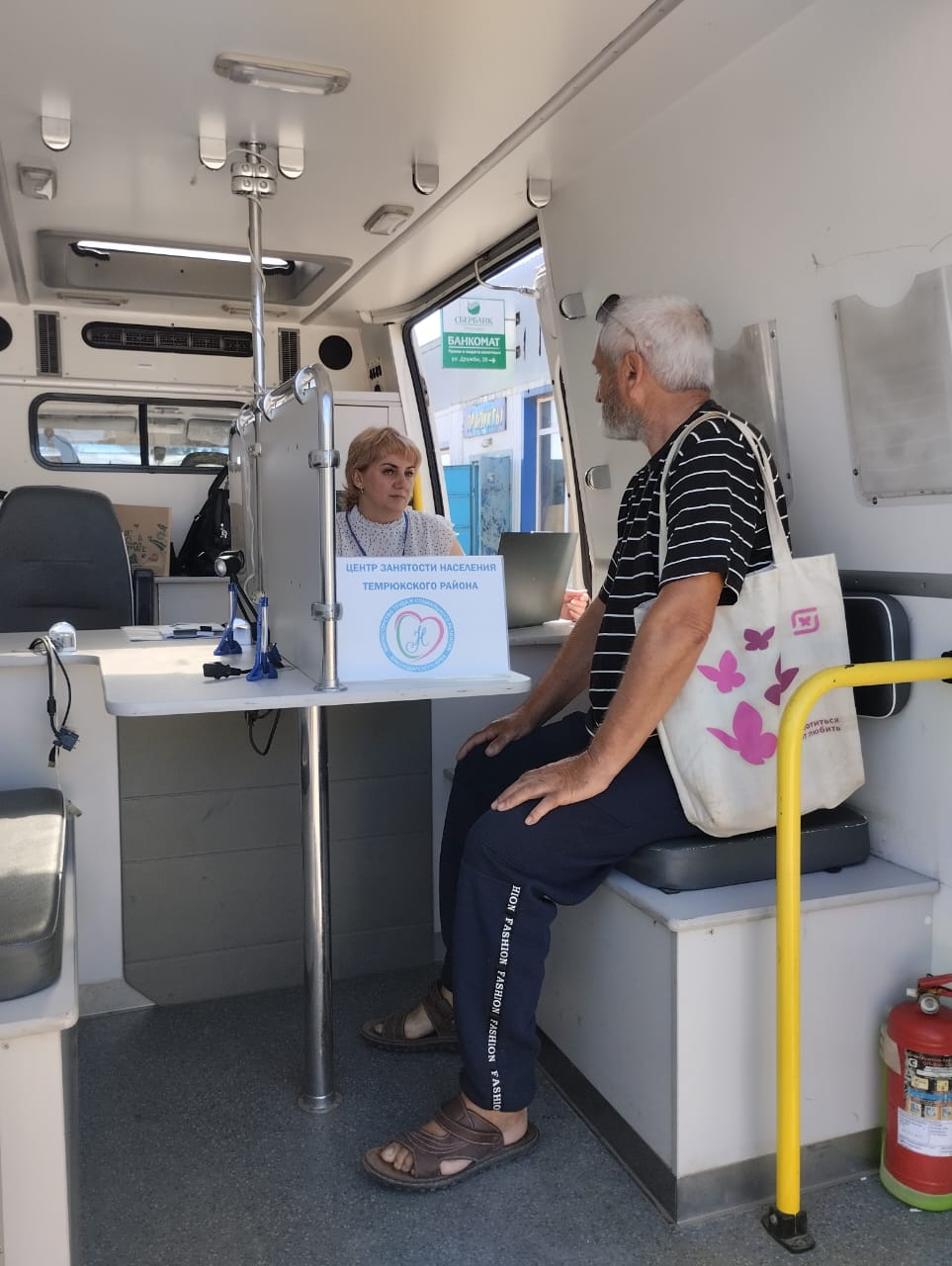 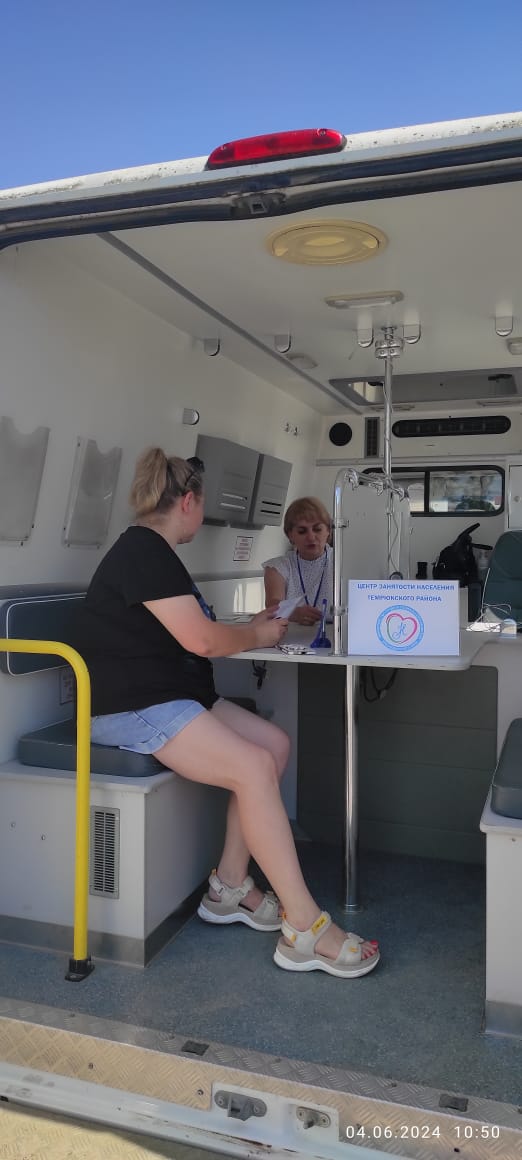 